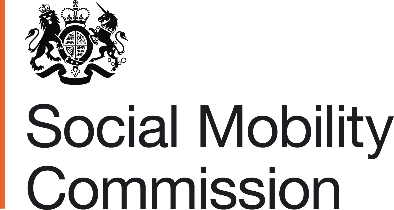 Employers Toolkit Reviewing DocumentThank you for working with us on reviewing the Employers toolkit with a view of making this specific to the requirements of the retail sector.During your review process of your allocated section; CULTURE & LEADERSHIP, ADVOCACY & DATA please keep in mind the following questions and personasQUESTIONSWhat worksWhat do I like about the toolkit?What currently works for the retail sector?What you want more ofWhat do you want to see more of?What would this look like?What doesn’t workWhich sections aren’t relevant?What language doesn’t work? Overall/Style/CommunicationHow does it look?Does the language and terminology need to change?PERSONASDoes the content work for how you connect with individuals who are yet to start their careers from a lower-socio economic background?Does the content reflect the work you do for those from a lower socio-economic background gaining apprenticeships or internships?Does the content work for current employees; e.g shop floor and support staff from a lower socio-economic background?Other than that, make sure you have a cuppa tea or coffee to hand, so you can relax and enjoy the moment to review. Taking time to consider what is required to help your sector drive change in social mobility with the help of this document.We look forward to hearing your comments on 18th Aug in our virtual review sessionIf you need any further help or guidance as you review the toolkit, please do not hesitate to reach out to us at the Social Mobility Commission. 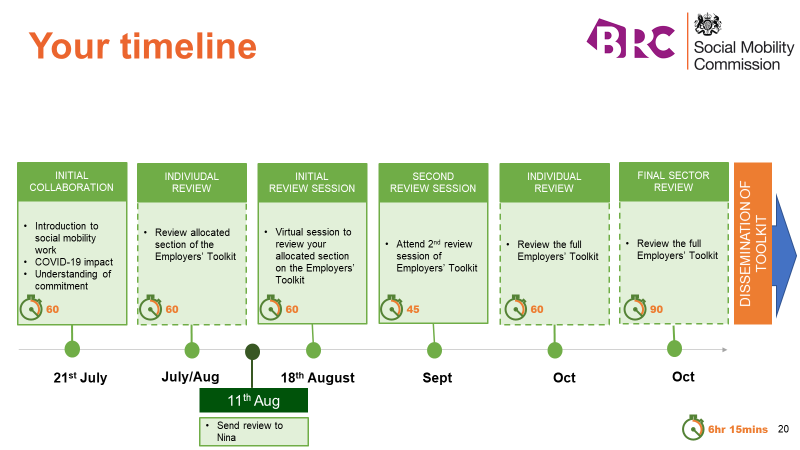 